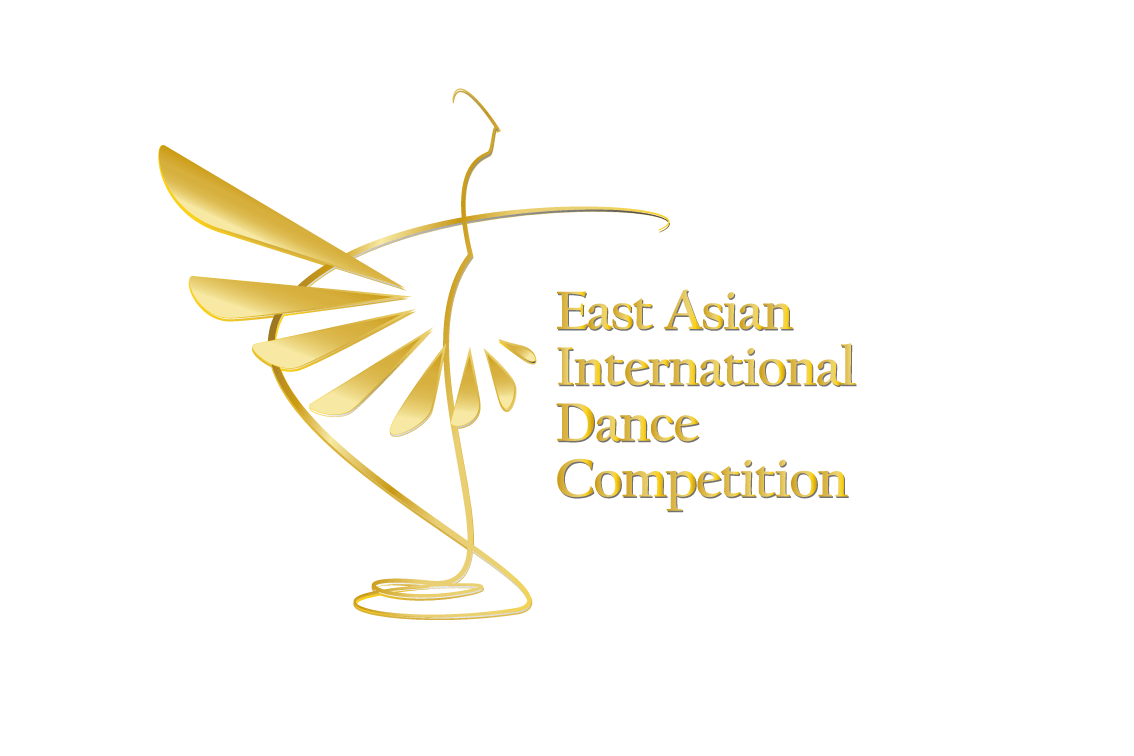 1stEast AsianInternationalDance Competition2019동아시안 국제 무용 콩쿠르	실용무용Practical Dance  (13:00 ~ 13:10)	현대무용Contemporary (13:10 ~ 13:50) 	발    레Ballet        (14:00 ~ 15:40)경연 순서대회 진행 순서1부, 리허설2부. 본경연  /  대상경연3부. 시상식1부 리허설리허설 시간 - 10:30~12:30리허설은 본 경연과 동일한 순서로 진행이 되며 개인당 1분 30초만 진행한다.리허설 전 연습실을 개방 한다개방시간 : 09:00~ 리허설 전 대기실 입장시간까지리허설 전 대기실 입장 시간 엄수실용무용 - 10:10분까지현대무용 - 주니어 10:10분까지 / 시니어 10:30분까지발레 - 프리부문 10:50분까지 / 주니어 11:20분까지 / 시니어 11:40분까지2부 본 경연 / 대상경연본 경연 시간 - 13:00~15:40  /  대상경연 시간 - 16:10~16:30본 경연은 개인 2분, 단체 4분으로 진행한다.(개인2분미만, 단체4분미만시 음원 그대로 진행한다.)본 경연 전 연습실을 개방한다.개방시간 : 본 경연 전 대기실 입장시간까지본 경연 전 대기실 입장 시간 엄수실용무용 - 12:40분까지현대무용 - 주니어 12:40분까지 / 시니어 13:10분까지발레 - 프리부문 13:40분까지 / 주니어 14:20분까지 / 시니어 14:40분까지대상경연 - 본경연이 끝나고 각 부문 1등 수상자들 재 경합 후 대상 수상자를 선정한다.*본 경연이 진행 되는 동안 의상을 착용한 상태로 객석 입장은 불가능 합니다.3부 시상식시상식 시간 - 17:00시상 내용 - 각 부문 1등, 2등, 3등상 / 지도자상 / 공로상 / 전체대상*참가자는 의상 필히 착용 후 시상식 참가 부탁드립니다. 시상이 끝나면 단체 기념 촬영이 있습니다.의상 및 분장(STAGE COSTUME & MAKE-UP)  참가자들은 경연을 위해 필요한 의상 및 분장을 직접 준비해야 한다.   의상필수.   분장은 자율적으로 하되, 반드시 허용된 공간에서만 한다.<분장 허용 장소 : 로비 중앙에서 오른쪽 작은 인포메이션 앞 공간을 분장실로 허용 한다>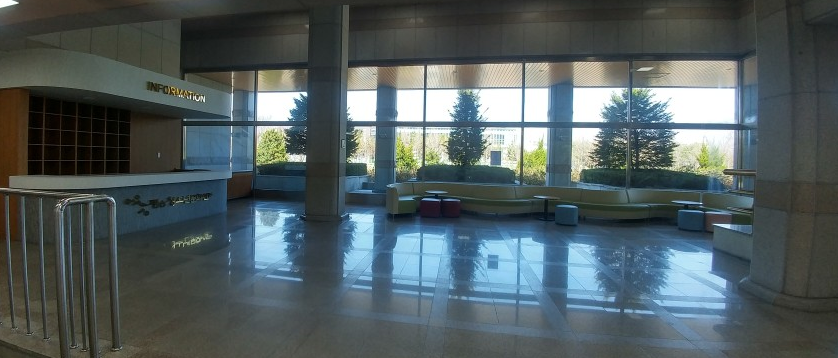 식사 장소  참가자들은 대기실에서 간단한 요기는 가능. (음식물 쓰레기는 깨끗이 치워 주세요.)  쾌적한 환경을 위해 로비 내 음식물 섭취를 금지하며, 대극장 옆 소극장 안에 위치한 휴게실에서 식사(도시락 등) 가능. (식사를 판매하지는 않습니다.)<음식물 섭취 장소 : 대극장 왼쪽 건물 안 다목적실 가기 전 휴게실. >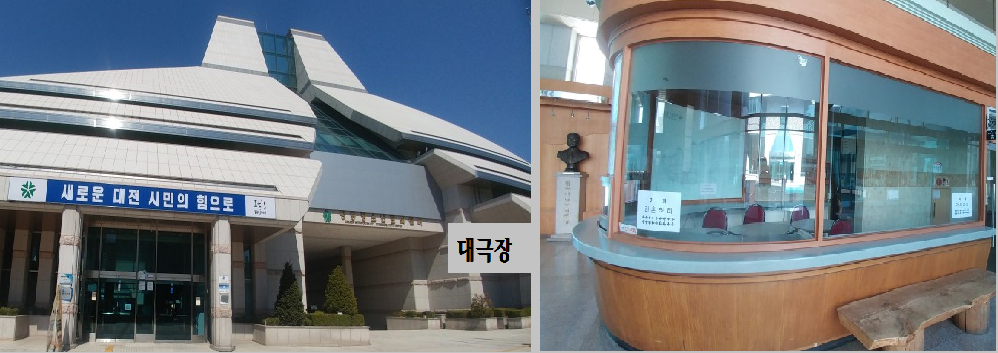 심 사  모든 참가자들은 Eidc위원회와 심사위원단의 결정에 이의를 제기할 수 없다.  심사위원단은 공정한 진행을 위해 모든 연락망을 차단 후 심사한다.  심사위원단은 적합한 수상자가 없을 시 상을 수여하지 않을 수 있다.  공정성을 유지하기 위해 대회 대상경연을 제외한 모든 심사는 올림픽 시스템과 같이(보안된 프로그램) 실시간으로 공개된다.
심사방식  국내외 4인의 심사위원이 심사를 진행하며, 심사위원 4인의 평균점수로 수상이 주어진다.  공동 1위가 발생 할 경우, 최고점을 기준으로 수상을 결정한다.
(최고점이 동점 일 경우, 최하점을 기준으로 점수가 높은 사람에게 수상이 주어진다.)  각 부문 1등 수상자들 재 경합 후 그랑프리 수상자를 선정한다.   그랑프리 수상자 또한 심사점수의 평균으로 정하되, 이 중 동점이 나올 경우, 최고점을 기준으로 점수를 산정한다.심사기준대기 시 유의사항  경연당일 접수증 반드시 지참. (미지참 시 실격처리 될 수 있습니다.)  로비에서 접수증과 (대기실, 연습실) 출입증을 교환한다.  대기실, 연습실 입장은 출입증 지참자만이 입장 가능하다. 
- 출입증 미지참자가 대기실, 연습실 출입 시 퇴장, 또는 해당 참가자에게 불이익이 가해질 수 있습니다.  참가자와 지도자 출입증은 경연이 끝난 후 로비 중앙인포메이션에서 기념품으로 교환 가능하다.  참가자는 대기시간을 엄수하여 대기실에 입실한다.  로비 내 돗자리/테이블 설치 절대 금지, 절대정숙 (이를 어길 시, 참가자가 불이익을 당할 수 있습니다.)*객석 내 사진, 영상 촬영 금지이를 어길 시 참가자에게 불이익이 가해질 수 있습니다.예상 시간리허설본 경연대상경연 16:10~16:30시상식 17:00참가에 감사드립니다. 제 1회 동아시안 국제 무용 콩쿠르실용 무용Practical Dance  (약 10분)               실용 무용Practical Dance  (약 10분)               실용 무용Practical Dance  (약 10분)               실용 무용Practical Dance  (약 10분)               No.이 름 (Name)제 목 (Title)국 가 (Country)주니어 (Junior) 1분 56초주니어 (Junior) 1분 56초주니어 (Junior) 1분 56초주니어 (Junior) 1분 56초101김 유나
Kim Yu-NaWho are you South Korea시니어 (Senior) 7분 27초시니어 (Senior) 7분 27초시니어 (Senior) 7분 27초시니어 (Senior) 7분 27초102송 다인
Song Da-InBecause I am BeautifulSouth Korea103이 다슬
Lee Da-SeulWho Am I ?South Korea104강 성재
Kang Sung-Jae군무) Modern FunkSouth Korea 현대 무용Contemporary  (약 39분) 현대 무용Contemporary  (약 39분) 현대 무용Contemporary  (약 39분) 현대 무용Contemporary  (약 39분)No.이 름 (Name)제 목 (Title)국 가 (Country)주니어 (Junior) 23분 1초주니어 (Junior) 23분 1초주니어 (Junior) 23분 1초주니어 (Junior) 23분 1초205최 수웅
Choi Su-WoongNot OverSouth Korea206이 다연
Lee Da-YeonUNDOSouth Korea207홍 민서
Hong Min-Seo약속된 시간(The appointsed time)South Korea208서 준혁
Seo Jun-Heucktake time to one`s timeSouth Korea209민 동연
Min Dong-YeonWhateverSouth Korea210정 현영
Jeong Hyun-Young달콤한 속삭임 (a sweet whisper)South Korea211오 슬지
Oh Seul-Ji LongingSouth Korea212정 영서
Jung Yeong-Seo남겨진 흔적( A TRACE LEFT OVER)South Korea213서 동주
Seo Dong-JooBeautiful lifeSouth Korea214이 시현
Lee Si-HyeonCry outSouth Korea215이 나영
Lee Na-YoungRememberSouth Korea시니어1 (SeniorⅠ) 11분 15초시니어1 (SeniorⅠ) 11분 15초시니어1 (SeniorⅠ) 11분 15초시니어1 (SeniorⅠ) 11분 15초216제갈 준해
Je-Gal Jun-Hae 깨진 기억의 조각을 삼키다
( swallow a broken piece of memory)South Korea217통 웨이 통
Tong Wai TongShadowMacao, China218윤 효재
Yun Hyo-JaecriticismSouth Korea219박 민지 
Park Min-Ji thorn South Korea220문 혜린
Moon Hye-LinThereSouth Korea221정 성준
Jung Sung-JunPast(과거)South Korea시니어 2 (SeniorⅡ) 4분 41초시니어 2 (SeniorⅡ) 4분 41초시니어 2 (SeniorⅡ) 4분 41초시니어 2 (SeniorⅡ) 4분 41초222라오 메이 와
 Lao Mei WaSelected Part from “Viola”Macao, China223하 권재
Ha Kwon-Jaewell you know that's a lieSouth Korea 발  레 Ballet  (약 1시간 31분) 발  레 Ballet  (약 1시간 31분) 발  레 Ballet  (약 1시간 31분) 발  레 Ballet  (약 1시간 31분)No.이 름 (Name)제 목 (Title)국 가 (Country)프리 영 (Pre-Young) 8분 12초프리 영 (Pre-Young) 8분 12초프리 영 (Pre-Young) 8분 12초프리 영 (Pre-Young) 8분 12초324권 정인
Kwon Jeong-In창) In the forestSouth Korea325김 여진Kim Yeo-JinRaymonda AdagioSouth Korea326정 지효
Jung Ji-Hyo창) Fairy 11South Korea327강 지연
Kang Ji-Yeon창) 화이트 왈츠  / WHITE WALTZSouth Korea프리 주니어1 (Pre-JuniorⅠ) 21분 3초프리 주니어1 (Pre-JuniorⅠ) 21분 3초프리 주니어1 (Pre-JuniorⅠ) 21분 3초프리 주니어1 (Pre-JuniorⅠ) 21분 3초328박 민서
Park Min-Seo잠자는 숲속의 미녀 3막 중 파랑새 
the sleeping beauty Act 3 BluebirdSouth Korea329이 하연
Lee Ha-Yeun창) magical orgelSouth Korea330조 윤아
Cho Yun-ALe Corsaire -Medora VariationSouth Korea331이 연희
LEE Yeon-Hee잠자는 숲속의 미녀 3막 중 파랑새 
the sleeping beauty Act 3 BluebirdSouth Korea332김 서은
Kim Seo-Eun발푸르기스의 밤
Walpurgis NachtSouth Korea333신 수인
Sin Su-Incupid variationSouth Korea334문 유빈
Moon Yu-Been고집쟁이 딸La Fille Mai GardeeSouth Korea335김 시연
Kim Si-YeonAurora VariationSouth Korea335-1선 유리
Sun Yu-Ri Coppelia – Swanilda  variationSouth Korea336강 수현
Kang Soo-HyunTalisman solo variationSouth Korea337이 서현
Lee Seo-Hyeon파키타 보석Paquita jewelSouth Korea338김 나은
Kim Na-EunGiselle-Peasant VariationSouth Korea338-1주 서령
Joo Seo-RyeongCupid  variationSouth Korea프리 주니어2 (Pre-JuniorⅡ) 11분 28초프리 주니어2 (Pre-JuniorⅡ) 11분 28초프리 주니어2 (Pre-JuniorⅡ) 11분 28초프리 주니어2 (Pre-JuniorⅡ) 11분 28초339전 연우
Jeon Yeon-UGulnara variationSouth Korea340최 수인
Choi Soo-InDon Quixote - DreamSouth Korea341김 지연
Kim Ji-Yeon파라오의 딸 
pharaoh’s DaughterSouth Korea342최 지호
Chio Ji-Ho고집쟁이 딸 
La File Mal GardeeSouth Korea343홍 지승
hong Ji-Seung스와닐다 바리에이션Swanilda variationSouth Korea344박 예은
Park Ye-Eun사타넬라 바리에이션Satanella variationSouth Korea주니어 (Junior) 28분 42초주니어 (Junior) 28분 42초주니어 (Junior) 28분 42초주니어 (Junior) 28분 42초345차 민주
Cha Min-Joo파키타 베스탈카Paquita VestalkaSouth Korea346조 예원
Cho Ye-Wonpaquita adagioSouth Korea347김 지수
Kim Ji-SuDon Quixote Act3 Kitri VariationSouth Korea348이 서연
Lee Seo-YeonDon Quixote Lilac Fairy   variationSouth Korea349하 나은
Ha Na-Eun2nd Shade from La BayadereSouth Korea350박 서연
Park Seo-YeonLe Corsaire - Odalisque VariationSouth Korea351최 지영
Choi Ji-Young탈리스만 
TALISMANSouth Korea352위 한비
Wee Han-Bi 백조의 호수 빠드트루아Swan Lake Pas de trois variationSouth Korea353최 서영
Choi Seo-Yeong베니스 카니발South Korea354조 영서
Cho Young-Seo돈키호테 중 친구Donquixiote Bridesmaid variationSouth Korea355서 지혜
Seo Ji-Hye사타닐라Satanella South Korea356김 지윤
Kim JI-Yoon파샤의 정원Pasha’s gardenSouth Korea357신 유정
Shin Yoo-Jung키트리 바리에이션 Kitri variationSouth Korea358유 혜림
Yu Hye-Rimgamzatti variation from la bayadereSouth Korea359배 지아
Bae Ji-ADon Quixote Kitri Art1 variationSouth Korea360정 서현
Jung Seo-HyeonharlequinadeSouth Korea361박 다녕
Park Da-Nyeong파키타 파드트루아South Korea시니어1 (SeniorⅠ) 20분 48초시니어1 (SeniorⅠ) 20분 48초시니어1 (SeniorⅠ) 20분 48초시니어1 (SeniorⅠ) 20분 48초362이 하선
Lee Ha-Seon돈키호테 드림South Korea363김 보경
Kim Bo-Kyoung잠자는 숲속의 미녀 중
Sleeping Beauty variationSouth Korea364윤 다빈
Yun Da-BinAurora Variation from Sleeping BeautySouth Korea365황 지은
Hwang Ji-Eun파리의 불꽃
flames of ParisSouth Korea366이 정주
Lee Jung-Ju다이애나 악테온
Diana ActeonSouth Korea367김 서윤
Kim Seo-YunKitri variationSouth Korea368김 나연
Kim Na-YeonGiselle variationSouth Korea369이 소현
Lee so-hyeon궐나라 바리에이션Variation, Jardin AnimeSouth Korea370이 수빈
Lee Su-BinLa esmeraldaSouth Korea371박 은비
Park  Eun-BiDiana acteonSouth Korea372야마모토 타이라Yamamoto-TairaAurora Variation from Sleeping BeautyJapan373안 혜빈
An Hye-Bin탈리스만South Korea계안 무표 현기 능의 상10020303020부문예상 시간대기실 입장 시간실용무용10:30~11:1010:10분까지현대무용10:30~11:10주니어   10:10분까지시니어   10:30분까지발   레11:15~12:30프리부문 10:50분까지주니어   11:20분까지시니어   11:40분까지부문예상 시간대기실 입장 시간실용무용13:00~13:5012:40까지현대무용13:00~13:50주니어   12:40분까지시니어   13:10분까지발   레14:00~15:40프리부문 13:40분까지주니어   14:20분까지시니어   14:40분까지